☒Rule 13p-1 under the Securities Exchange Act (17 CFR 240.13p-1) for the reporting period from January 1 to December 31, 2022applies:Check the appropriate box to indicate the rule pursuant to which this form is being filed, and provide the period to which the information in this form(Name and telephone number, including area code, of the person to contact in connection with this report.)(281) 591-4000Legal Counsel, Anti-Bribery & Corruption and Supplier IntegrityDavis Stewart(Address of Principal Executive Offices)(Zip Code)United States of America77044Houston, TexasOne Subsea Laneof incorporation)File Number)Identification No.)(State or other jurisdiction(Commission(I.R.S. EmployerUnited Kingdom001-3798398-1283037(Exact name of registrant as specified in its charter)TechnipFMC plcSPECIALIZED DISCLOSURE REPORTFORM SDWashington, DC 20549SECURITIES AND EXCHANGE COMMISSIONUNITED STATES21.01Conflict Minerals Report.Exhibit No.  Description of ExhibitItem 2.01ExhibitsSection 2 – ExhibitsTechnipFMC’s CMR is filed as Exhibit 1.01 hereto.Item 1.02ExhibitA copy of this Form SD and CMR are publicly available on the Company’s website at www.technipfmc.com.Congo or an adjoining country and are necessary to the functionality or production of such product(s).products that it manufactures or contracts to manufacture may contain tin, tungsten, tantalum, and/or gold originating in the Democratic Republic of theReport attached hereto as Exhibit 1.01 for the year ended December 31, 2022 (the “CMR”), evaluated its product lines and determined that certain“TechnipFMC”), through a good faith, reasonable country of origin inquiry and subsequent due diligence, as further outlined in the Conflict MineralsIn accordance with the requirements of Rule 13p-1 of the Securities Exchange Act of 1934, as amended, TechnipFMC plc (the “Company” andItem 1.01Conflict Minerals Disclosure and ReportSection 1 – Conflict Minerals Disclosure3Title: Executive Vice President, Chief Legal Officer and SecretaryDate: May 30, 2023Name: Victoria LazarBy:    /s/ Victoria LazarTechnipFMC plcundersigned hereunto duly authorized.Pursuant to the requirements of the Securities Exchange Act of 1934, the registrant has duly caused this report to be signed on its behalf by theSIGNATURES13TG.1 Suppliers that are in-scope for regulatory reporting purposes based on TechnipFMC’s influence over the manufacturing process and potential use ofin-scope for the purposes of regulatory reporting, and then conducts a good faith, reasonable country of origin inquiry (“RCOI”) to establish a list of TierWith the assistance of the third-party vendor Source Intelligence (“SI”), TechnipFMC filters its product offerings to identify those offerings that areto obtain thorough and accurate chain of custody information to inform this reporting.purchase to use in the manufacture of our products. We expect those Tier 1 Suppliers to implement policies and procedures comparable to ours in orderdirectly to TechnipFMC (the “Tier 1 Suppliers”) to provide input regarding the source of conflict minerals in both the raw materials and parts that weTechnipFMC is a global company with a complex and multi-tiered supply chain. Because of this complexity, we rely on those suppliers that deliver2.Reasonable Country of Origin Inquirysystems.measurement solutions, remotely operating vehicle systems, manipulator systems, subsea control systems, fracturing flowback services, and umbilicalinclude, but are not limited to, subsea production and processing systems, surface wellhead production systems, high pressure fluid control equipment,tantalum, and/or gold (collectively, “3TG”) and that such 3TG are necessary to the functionality or production of such product(s). These productsAfter evaluating our product lines, we have determined that certain products that we manufacture or contract to manufacture contain tin, tungsten,delivering renewable energy infrastructure and sustainable energy solutions today.We have a unique and comprehensive set of capabilities to serve the oil and gas industry. We are also committed to the energy transition, including bypioneering integrated ecosystems (such as iEPCI™, iFEED™, and iComplete™), technology leadership, and digital innovation.We currently operate across two business segments: Subsea and Surface Technologies. Through these two segments, we advance the industry with ourpossibilities to develop energy resources while reducing carbon intensity, and supporting their energy transition ambitions.With our proprietary technologies and comprehensive solutions, we are transforming our clients’ project economics, helping them unlock newTechnipFMC is a leading technology provider to the traditional and new energy industries, delivering fully integrated projects, products, and services.3PL, United Kingdom. The Company has operational headquarters in Houston, Texas, United States.England and Wales, with registered number 09909709, and with registered office at Hadrian House, Wincomblee Road, Newcastle Upon Tyne, NE6TechnipFMC (the “Company,” “TechnipFMC,” “we,” “us,” and “our”) is a public limited company incorporated and organized under the laws of1.Company Overview and Applicability of Rule 13p-1for the Year Ended December 31, 2022Conflict Minerals ReportTechnipFMC plcExhibit 1.012Jewellery Council Chain-of-Custody Certification.the Responsible Minerals Assurance Process (RMAP), the London Bullion Market Association Good Delivery Program and the Responsible1Source Intelligence relies on the following internationally accepted audit standards to determine which SORs are considered “DRC Conflict Free”:Appendix “II” to this CMR lists, as of April 14, 2023, the Company’s SORs with indications of certification status.limitations but cannot guarantee the accuracy of the responses provided.incomplete information, may not respond, and some may be subject to fraud. However, we have taken measures to verify responses and minimize thesewithin their supply chains to identify the original sources of the necessary conflict minerals. Such sources of information may yield inaccurate orOur due diligence process is based on the necessity to obtain information from our Tier 1 Suppliers and those suppliers seeking similar informationTechnipFMC’s due diligence measures can only provide a reasonable, and not absolute, assurance regarding the source and custody of conflict minerals.practices. Up to three contact attempts are made by SI to the SOR to gather information on mine country of origin and sourcing practices.documentation. Internet research is also performed to determine whether there are any outside sources of information regarding the SOR’s sourcinga documented, effective, and communicated conflict-free policy, an accounting system to support a mass balance of materials processed, and traceabilitytakes to track the chain-of-custody on the source of its mineral ores. Relevant information to review includes whether the SOR has any of the following:practices, including countries of origin and transfer, and whether there are any internal due diligence procedures in place or other processes the SORIf the SOR is not certified by these internationally-recognized schemes, SI attempts to contact the SOR to gain more information about their sourcingwith the CMRT Development Team, Smelter Engagement Team, Smelter Data Management Team, RMI Stakeholders Call, and RMI Plenary.technical information in the quest for global ethical sourcing of materials. This membership provides SI access to the following working groups: EngageSI has become an official vendor member of the Responsible Minerals Initiative (“RMI”) to further facilitate the exchange of supply chain data andinvestigation is needed to determine the source and chain-of-custody of the regulated metals.1For those supply chains with 3TG smelters or refiners (the “SOR”) that are known, or thought to be sourced from Covered Countries, additional3.Due Diligencerecycled or scrap sources. As such, we then proceeded to exercise due diligence on the source and chain of custody of such 3TG.Based on our RCOI inquiry, we believe that certain of our products may contain 3TG that originated in the Covered Countries and were not fromThe RCOI process is further detailed in Appendix “I” to this CMR.TechnipFMC.We then collect information from those suppliers regarding the presence and sourcing of 3TG used in the products and components they supplied to3all responses submitted were accurate to the best of the supplier’s knowledge.defined, but the declaration scope had to be specified). Suppliers were asked to provide an electronic signature before submitting their data to verify thatWe chose to give our suppliers the ability to share information at a level with which they were most comfortable, (i.e., company, product, or user-confidentiality of their data. In order to address this concern, SI executed non-disclosure agreements with TechnipFMC suppliers when requested.chain-of-custody back to the 3TG SOR. Every effort was made to address and meet the concerns of suppliers regarding their need to maintain theexplained above. When contact information was provided, Tier 2 and beyond suppliers were contacted via email or phone in order to build aproduction or functionality. These Tier 2 suppliers, and subsequent tiers of suppliers as needed, were then engaged following the contact proceduresWhere a supplier was unable to provide a CMRT, SI requested information on its suppliers of products or components that may require 3TG for theirReporting Template were asked to upload this document into the Source Intelligence system or to provide this information in the online survey version.countries of origin. Suppliers who had already performed an RCOI through the use of the Conflict-Free Sourcing Initiative’s Conflict MineralsSuppliers were asked to provide information regarding the sourcing of their materials with the ultimate goal of identifying SORs and associated mineInformation Requestedprovide information about the metal processors present in their supply chains for the 2022 reporting year.In recognition that the information requested is time consuming to collect and aggregate, suppliers were given a firm deadline of April 14, 2023 toDeadline for Responseswould be used, and clarification regarding how the information needed could be provided.to, further information about the CMCP, an explanation of why the information was being collected, a review of how the information•Suppliers who remained non-responsive were contacted by telephone and offered assistance. This assistance included, but was not limitedcompletion of the survey.•Following the initial introduction and information request, up to four reminder emails were sent to each non-responsive supplier requestingSubsequent engagement followed these steps:opportunities to participate in webinars providing information on the Conflict Minerals Rule.an educational tool to facilitate a deeper understanding of the program and context as to why information is being requested. There were also(https://www.sourceintelligence.com/what-are-conflict-minerals) in the initial registration step. The Conflict Minerals Learning Center was provided asfrequently asked questions (FAQs) concerning 3TG mineral tracing, our suppliers were introduced to the SI Conflict Minerals Learning Centercollection platform. In an effort to increase awareness of the Conflict Minerals Compliance Program (the “CMCP”), supporting regulation, andThe RCOI began with an introductory email from SI to the in-scope suppliers containing a registration and survey request link for the on-line datatelephone number). Email was the preferred method of communication.TechnipFMC provided Source Intelligence with at least one method of contact for each Tier 1 Supplier designated as in-scope (e.g., email address orAPPENDIX “I”4listed are not known to be exclusive recyclers.•Supplier indicated 100% of the 3TG for products covered by the declaration originates from scrap/recycled sources, but one or more SORs•Supplier indicated they have not provided all applicable SOR information received; and/or•Supplier indicated they have not identified all of the SORs used for the products included in the declaration scope;•Supplier indicated that they have not received conflict minerals data for each metal from all relevant suppliers;•Supplier answered “yes” to sourcing from the Covered Countries, but none of the SORs listed were known to source from the region;•SOR information was not provided for a used metal, or SOR information provided was not a verified metal processor;•One or more SORs were listed for an unused metal;automatically contacted by SI on a bi-weekly basis, up to three times:Supplier responses were evaluated for plausibility, consistency, and gaps. If any of the following quality control flags were raised, suppliers wereQuality Assurance5GoldChugai MiningJapanYESGoldChimet S.p.A.ItalyYESGoldCGR Metalloys Pvt Ltd.IndiaNOGoldCendres + Metaux S.A.SwitzerlandNOGoldCCR Refinery - Glencore Canada CorporationCanadaYESGoldCaridadMexicoNOGoldC.I Metales Procesados Industriales SASColombiaYESGoldC. Hafner GmbH + Co. KGGermanyYESGoldBoliden ABSwedenYESGoldBangko Sentral ng Pilipinas (Central Bank of the Philippines)PhilippinesYESGoldBangalore RefineryIndiaYESGoldAurubis AGGermanyYESGoldAugmont Enterprises Private LimitedIndiaYESGoldAU Traders and RefinersSouth AfricaNOGoldAtasay Kuyumculuk Sanayi Ve Ticaret A.S.TurkeyNOGoldAsaka Riken Co., Ltd.JapanYESGoldAsahi Refining USA Inc.United StatesYESGoldAsahi Refining Canada Ltd.CanadaYESGoldAsahi Pretec Corp.JapanYESGoldArgor-Heraeus S.A.SwitzerlandYESGoldAngloGold Ashanti Corrego do Sitio MineracaoBrazilYESGoldAlmalyk Mining and Metallurgical Complex (AMMC)UzbekistanYESGoldAllgemeine Gold-und Silberscheideanstalt A.G.GermanyYESGoldAlexy MetalsUnited StatesYESGoldAlbino Mountinho Lda.PortugalNOGoldAl Etihad Gold Refinery DMCC       United Arab Emirates     YESGoldAida Chemical Industries Co., Ltd.JapanYESGoldAfrican Gold RefineryUgandaNOGoldAdvanced Chemical CompanyUnited StatesYESGoldAbington Reldan Metals, LLCUnited StatesYESGoldABC Refinery Pty Ltd.AustraliaNOGold8853 S.p.A.ItalyNOMETALOFFICIAL SMELTER NAMECOUNTRYSMELTERSMELTERCERTIFIEDAPPENDIX “II”6GoldItalpreziosiItalyYESGoldIstanbul Gold RefineryTurkeyYESGoldIshifuku Metal Industry Co., Ltd.JapanYESGoldInternational Precious Metal Refiners       United Arab Emirates    NOGoldInner Mongolia Qiankun Gold and Silver Refinery Share Co., Ltd.ChinaYESGoldIndustrial Refining CompanyBelgiumNOGoldHwaSeong CJ CO., LTD.Korea, Republic ofNOGoldHunan Guiyang yinxing Nonferrous Smelting Co., Ltd.ChinaNOGoldHunan Chenzhou Mining Co., Ltd.ChinaNOGoldHeraeus Precious Metals GmbH & Co. KGGermanyYESGoldHeraeus Metals Hong Kong Ltd.ChinaYESGoldHeimerle + Meule GmbHGermanyYESGoldHangzhou Fuchunjiang Smelting Co., Ltd.ChinaNOGoldGuoda Safina High-Tech Environmental Refinery Co., Ltd.ChinaNOGoldGuangdong Jinding Gold LimitedChinaNOGoldGreat Wall Precious Metals Co., Ltd. of CBPMChinaYESGoldGold Refinery of Zijin Mining Group Co., Ltd.ChinaYESGoldGold Coast RefineryGhanaNOGoldGold by Gold ColombiaColombiaYESGoldGGC Gujrat Gold Centre Pvt. Ltd.IndiaYESGoldGeib Refining CorporationUnited StatesYESGoldFujairah Gold FZC       United Arab Emirates    NOGoldFidelity Printers and Refiners Ltd.ZimbabweNOGoldEmirates Gold DMCC       United Arab Emirates    YESGoldEmerald Jewel Industry India Limited (Unit 1)IndiaNOGoldEco-System Recycling Co., Ltd. West PlantJapanYESGoldEco-System Recycling Co., Ltd. East PlantJapanYESGoldDSC (Do Sung Corporation)Korea, Republic ofYESGoldDowaJapanYESGoldDongwu Gold GroupChinaNOGoldDijllah Gold Refinery FZC       United Arab Emirates    NOGoldDegussa Sonne / Mond Goldhandel GmbHGermanyNOGoldDaye Non-Ferrous Metals Mining Ltd.ChinaYES7GoldMetalor Technologies S.A.SwitzerlandYESGoldMetalor Technologies (Suzhou) Ltd.ChinaYESGoldMetalor Technologies (Singapore) Pte., Ltd.SingaporeYESGoldMetalor Technologies (Hong Kong) Ltd.ChinaYESGoldMetallix Refining Inc.United StatesNOGoldMetal Concentrators SA (Pty) Ltd.South AfricaYESGoldMD OverseasIndiaNOGoldMatsuda Sangyo Co., Ltd.JapanYESGoldMaterionUnited StatesYESGoldMarsam MetalsBrazilNOGoldLuoyang Zijin Yinhui Gold Refinery Co., Ltd.ChinaNOGoldLT Metal Ltd.Korea, Republic ofYESGoldLS-NIKKO Copper Inc.Korea, Republic ofYESGoldLingbao Jinyuan Tonghui Refinery Co., Ltd.ChinaNOGoldLingbao Gold Co., Ltd.ChinaNOGoldL’Orfebre S.A.AndorraYESGoldL’azurde Company For JewelrySaudi ArabiaNOGoldKyshtym Copper-Electrolytic Plant ZAORussian FederationNOGoldKyrgyzaltyn JSCKyrgyzstanNOGoldKundan Care Products Ltd.IndiaNOGoldKorea Zinc Co., Ltd.Korea, Republic ofYESGoldKojima Chemicals Co., Ltd.JapanYESGoldKGHM Polska Miedz Spolka AkcyjnaPolandYESGoldKennecott Utah Copper LLCUnited StatesYESGoldKazzincKazakhstanYESGoldKazakhmys Smelting LLCKazakhstanNOGoldKaloti Precious Metals       United Arab Emirates    NOGoldK.A. RasmussenNorwayNOGoldJX Nippon Mining & Metals Co., Ltd.JapanYESGoldJSC UralelectromedRussian FederationNOGoldJSC Ekaterinburg Non-Ferrous Metal Processing PlantRussian FederationNOGoldJiangxi Copper Co., Ltd.ChinaYESGoldJapan MintJapanYESGoldJALAN & CompanyIndiaNO8GoldSai RefineryIndiaNOGoldSAFINA A.S.Czech RepublicYESGoldSafimet S.p.AItalyNOGoldSabin Metal Corp.United StatesNOGoldSAAMPFranceYESGoldRoyal Canadian MintCanadaYESGoldREMONDIS PMR B.V.NetherlandsYESGoldRefinery of Seemine Gold Co., Ltd.ChinaNOGoldRand Refinery (Pty) Ltd.South AfricaYESGoldQG Refining, LLCUnited StatesNOGoldPX Precinox S.A.SwitzerlandYESGoldPT Aneka Tambang (Persero) TbkIndonesiaYESGoldPrioksky Plant of Non-Ferrous MetalsRussian FederationNOGoldPlanta Recuperadora de Metales SpAChileYESGoldPenglai Penggang Gold Industry Co., Ltd.ChinaNOGoldPease & CurrenUnited StatesNOGoldPAMP S.A.SwitzerlandYESGoldOJSC Novosibirsk RefineryRussian FederationNOGoldOJSC “The Gulidov Krasnoyarsk Non-Ferrous Metals Plant” (OJSC Krastsvetmet)Russian FederationNOGoldOhura Precious Metal Industry Co., Ltd.JapanYESGoldOgussa Osterreichische Gold- und Silber-Scheideanstalt GmbHAustriaYESGoldNihon Material Co., Ltd.JapanYESGoldNH Recytech CompanyKorea, Republic ofYESGoldNavoi Mining and Metallurgical CombinatUzbekistanYESGoldNadir Metal Rafineri San. Ve Tic. A.S.TurkeyYESGoldMoscow Special Alloys Processing PlantRussian FederationNOGoldMorris and WatsonNew ZealandNOGoldModeltech Sdn BhdMalaysiaNOGoldMMTC-PAMP India Pvt., Ltd.IndiaYESGoldMitsui Mining and Smelting Co., Ltd.JapanYESGoldMitsubishi Materials CorporationJapanYESGoldMetalurgica Met-Mex Penoles S.A. De C.V.MexicoYESGoldMetalor USA Refining CorporationUnited StatesYES9GoldWestern Australian Mint (T/a The Perth Mint)AustraliaYESGoldWEEEREFININGFranceYESGoldValcambi S.A.SwitzerlandYESGoldUnited Precious Metal Refining, Inc.United StatesYESGoldUmicore S.A. Business Unit Precious Metals RefiningBelgiumYESGoldUmicore Precious Metals ThailandThailandNOGoldTorecomKorea, Republic ofYESGoldTOO Tau-Ken-AltynKazakhstanYESGoldTongling Nonferrous Metals Group Co., Ltd.ChinaNOGoldTokuriki Honten Co., Ltd.JapanYESGoldTanaka Kikinzoku Kogyo K.K.JapanYESGoldT.C.A S.p.AItalyYESGoldSuper Dragon Technology Co., Ltd.TaiwanNOGoldSungEel HiMetal Co., Ltd.Korea, Republic ofYESGoldSumitomo Metal Mining Co., Ltd.JapanYESGoldSudan Gold RefinerySudanNOGoldState Research Institute Center for Physical Sciences and TechnologyLithuaniaNOGoldSovereign MetalsIndiaNOGoldSolar Applied Materials Technology Corp.TaiwanYESGoldSOE Shyolkovsky Factory of Secondary Precious MetalsRussian FederationNOGoldSingway Technology Co., Ltd.TaiwanNOGoldSichuan Tianze Precious Metals Co., Ltd.ChinaYESGoldShirpur Gold Refinery Ltd.IndiaNOGoldShenzhen Zhonghenglong Real Industry Co., Ltd.ChinaNOGoldShenzhen CuiLu Gold Co., Ltd.ChinaNOGoldShandong Zhaojin Gold & Silver Refinery Co., Ltd.ChinaYESGoldShandong Tiancheng Biological Gold Industrial Co., Ltd.ChinaNOGoldShandong Humon Smelting Co., Ltd.ChinaNOGoldShandong Gold Smelting Co., Ltd.ChinaYESGoldSEMPSA Joyeria Plateria S.A.SpainYESGoldSellem Industries Ltd.MauritaniaNOGoldSancus ZFS (L’Orfebre, SA)ColombiaYESGoldSAMWON METALS Corp.Korea, Republic ofNOGoldSamduck Precious MetalsKorea, Republic ofNO10Tantalum      Ulba Metallurgical Plant JSCKazakhstanYESTantalum      Telex MetalsUnited StatesYESTantalum      TANIOBIS Smelting GmbH & Co. KGGermanyYESTantalum      TANIOBIS Japan Co., Ltd.JapanYESTantalum      TANIOBIS GmbHGermanyYESTantalum      TANIOBIS Co., Ltd.ThailandYESTantalum      Taki Chemical Co., Ltd.JapanYESTantalum      Solikamsk Magnesium Works OAORussian FederationNOTantalum      RFH Yancheng Jinye New Material Technology Co., Ltd.ChinaYESTantalum      Resind Industria e Comercio Ltda.BrazilYESTantalum      QuantumCleanUnited StatesYESTantalum      NPM Silmet ASEstoniaYESTantalum      Ningxia Orient Tantalum Industry Co., Ltd.ChinaYESTantalum      Mitsui Mining and Smelting Co., Ltd.JapanYESTantalum      Mineracao Taboca S.A.BrazilYESTantalum      Metallurgical Products India Pvt., Ltd.IndiaYESTantalum      KEMET de MexicoMexicoYESTantalum      Jiujiang Zhongao Tantalum & Niobium Co., Ltd.ChinaYESTantalum      Jiujiang Tanbre Co., Ltd.ChinaYESTantalum      JiuJiang JinXin Nonferrous Metals Co., Ltd.ChinaYESTantalum      Jiangxi Tuohong New Raw MaterialChinaYESTantalum      Jiangxi Dinghai Tantalum & Niobium Co., Ltd.ChinaYESTantalum      Hengyang King Xing Lifeng New Materials Co., Ltd.ChinaYESTantalum      H.C. Starck Inc.United StatesYESTantalum      Global Advanced Metals BoyertownUnited StatesYESTantalum      Global Advanced Metals AizuJapanYESTantalum      FIR Metals & Resource Ltd.ChinaYESTantalum      F&X Electro-Materials Ltd.ChinaYESTantalum      D Block Metals, LLCUnited StatesYESTantalum      Changsha South Tantalum Niobium Co., Ltd.ChinaYESTantalum      AMG BrasilBrazilYESTantalum      5D Production OUEstoniaNOGoldZhongyuan Gold Smelter of Zhongjin Gold CorporationChinaYESGoldYunnan Copper Industry Co., Ltd.ChinaNOGoldYokohama Metal Co., Ltd.JapanYESGoldYamakin Co., Ltd.JapanYESGoldWIELAND Edelmetalle GmbHGermanyYES11TinMitsubishi Materials CorporationJapanYESTinMinsurPeruYESTinMineracao Taboca S.A.BrazilYESTinMetallo Spain S.L.U.SpainYESTinMetallo Belgium N.V.BelgiumYESTinMetallic Resources, Inc.United StatesYESTinMelt Metais e Ligas S.A.BrazilNOTinMalaysia Smelting Corporation (MSC)MalaysiaYESTinMagnu’s Minerais Metais e Ligas Ltda.BrazilYESTinLuna Smelter, Ltd.RwandaYESTinJiangxi New Nanshan Technology Ltd.ChinaYESTinGuangdong Hanhe Non-Ferrous Metal Co., Ltd.ChinaYESTinGejiu Zili Mining And Metallurgy Co., Ltd.ChinaNOTinGejiu Yunxin Nonferrous Electrolysis Co., Ltd.ChinaNOTinGejiu Non-Ferrous Metal Processing Co., Ltd.ChinaYESTinGejiu Kai Meng Industry and Trade LLCChinaNOTinGejiu City Fuxiang Industry and Trade Co., Ltd.ChinaNOTinFenix MetalsPolandYESTinFabrica Auricchio Industria e Comercio Ltda.BrazilYESTinEstanho de Rondonia S.A.BrazilYESTinEM VintoBoliviaYESTin        Electro-Mechanical Facility of the Cao Bang Minerals & Metallurgy Joint Stock Company    Viet NamNOTinDS MyanmarMyanmarYESTinDowaJapanYESTinDongguan CiEXPO Environmental Engineering Co., Ltd.ChinaNOTinCV Venus Inti PerkasaIndonesiaYESTinCV Ayi JayaIndonesiaYESTinCRM SynergiesSpainYESTinCRM Fundicao De Metais E Comercio De Equipamentos Eletronicos Do Brasil LtdaBrazilYESTinChina Tin Group Co., Ltd.ChinaYESTinChifeng Dajingzi Tin Industry Co., Ltd.ChinaYESTinChenzhou Yunxiang Mining and Metallurgy Co., Ltd.ChinaYESTinAn Vinh Joint Stock Mineral Processing CompanyViet NamNOTinAlphaUnited StatesYESTantalum      Yanling Jincheng Tantalum & Niobium Co., Ltd.ChinaYESTantalum      XinXing Haorong Electronic Material Co., Ltd.ChinaYESTantalum      XIMEI RESOURCES (GUANGDONG) LIMITEDChinaYES12TinResind Industria e Comercio Ltda.BrazilYESTinPT Tommy UtamaIndonesiaYESTinPT Tirus Putra MandiriIndonesiaNOTinPT Tinindo Inter NusaIndonesiaNOTinPT Timah Tbk MentokIndonesiaYESTinPT Timah Tbk KundurIndonesiaYESTinPT Timah NusantaraIndonesiaYESTinPT Sukses Inti MakmurIndonesiaYESTinPT Stanindo Inti PerkasaIndonesiaYESTinPT Sariwiguna BinasentosaIndonesiaYESTinPT Refined Bangka TinIndonesiaYESTinPT Rajawali Rimba PerkasaIndonesiaYESTinPT Putera Sarana Shakti (PT PSS)IndonesiaYESTinPT Prima Timah UtamaIndonesiaYESTinPT Premium Tin IndonesiaIndonesiaYESTinPT Panca Mega PersadaIndonesiaNOTinPT Mitra Sukses GlobalindoIndonesiaYESTinPT Mitra Stania PrimaIndonesiaYESTinPT Menara Cipta MuliaIndonesiaYESTinPT Cipta Persada MuliaIndonesiaYESTinPT Bukit TimahIndonesiaYESTinPT Belitung Industri SejahteraIndonesiaYESTinPT Bangka Tin IndustryIndonesiaYESTinPT Bangka SerumpunIndonesiaYESTinPT Bangka Prima TinIndonesiaYESTinPT Babel Surya Alam LestariIndonesiaYESTinPT Babel Inti PerkasaIndonesiaYESTinPT ATD Makmur Mandiri JayaIndonesiaYESTinPT Artha Cipta LanggengIndonesiaYESTinPT Aries Kencana SejahteraIndonesiaYESTinPrecious Minerals and Smelting LimitedIndiaNOTinPongpipat Company LimitedMyanmarNOTinOperaciones Metalurgicas S.A.BoliviaYESTinO.M. Manufacturing Philippines, Inc.PhilippinesYESTinO.M. Manufacturing (Thailand) Co., Ltd.ThailandYESTinNovosibirsk Processing Plant Ltd.Russian FederationNOTinNghe Tinh Non-Ferrous Metals Joint Stock CompanyViet NamNOTinModeltech Sdn BhdMalaysiaNO13Tungsten      Hydrometallurg, JSCRussian FederationNOTungsten      Hunan Chunchang Nonferrous Metals Co., Ltd.ChinaYESTungsten      Hunan Chenzhou Mining Co., Ltd.ChinaYESTungsten      HANNAE FOR T Co., Ltd.Korea, Republic ofNOTungsten      H.C. Starck Tungsten GmbHGermanyYESTungsten      Guangdong Xianglu Tungsten Co., Ltd.ChinaYESTungsten      Global Tungsten & Powders Corp.United StatesYESTungsten      Ganzhou Seadragon W & Mo Co., Ltd.ChinaYESTungsten      Ganzhou Jiangwu Ferrotungsten Co., Ltd.ChinaYESTungsten      Ganzhou Huaxing Tungsten Products Co., Ltd.ChinaYESTungsten      Ganzhou Haichuang Tungsten Co., Ltd.ChinaYESTungsten      Fujian Xinlu TungstenChinaYESTungsten      Fujian Ganmin RareMetal Co., Ltd.ChinaYESTungsten      DONGKUK INDUSTRIES CO., LTD.Korea, Republic ofYESTungsten      Cronimet Brasil LtdaBrazilYESTungsten      CNMC (Guangxi) PGMA Co., Ltd.ChinaNOTungsten      Chongyi Zhangyuan Tungsten Co., Ltd.ChinaYESTungsten      China Molybdenum Co., Ltd.ChinaYESTungsten      Chenzhou Diamond Tungsten Products Co., Ltd.ChinaYESTungsten      Asia Tungsten Products Vietnam Ltd.Viet NamYESTungsten      Artek LLCRussian FederationNOTungsten      Albasteel Industria e Comercio de Ligas Para Fundicao Ltd.BrazilNOTungsten      ACL Metais EireliBrazilNOTungsten      A.L.M.T. TUNGSTEN Corp.JapanYESTinYunnan Yunfan Non-ferrous Metals Co., Ltd.ChinaNOTinYunnan Tin Company LimitedChinaYESTinYunnan Chengfeng Non-ferrous Metals Co., Ltd.ChinaYESTinWhite Solder Metalurgia e Mineracao Ltda.BrazilYESTinVQB Mineral and Trading Group JSCViet NamNOTinTuyen Quang Non-Ferrous Metals Joint Stock CompanyViet NamNOTinTin Technology & RefiningUnited StatesYESTinThaisarcoThailandYESTinSuper LigasBrazilYESTinRui Da HungTaiwanYES14Tungsten      YUDU ANSHENG TUNGSTEN CO., LTD.ChinaNOTungsten      Xiamen Tungsten Co., Ltd.ChinaYESTungsten      Xiamen Tungsten (H.C.) Co., Ltd.ChinaYESTungsten      Wolfram Bergbau und Hutten AGAustriaYESTungsten      Unecha Refractory Metals PlantRussian FederationNOTungsten      TANIOBIS Smelting GmbH & Co. KGGermanyYESTungsten      Philippine Chuangxin Industrial Co., Inc.PhilippinesYESTungsten      OOO “Technolom” 2Russian FederationNOTungsten      OOO “Technolom” 1Russian FederationNOTungsten      NPP Tyazhmetprom LLCRussian FederationNOTungsten      Niagara Refining LLCUnited StatesYESTungsten      Moliren Ltd.Russian FederationNOTungsten      Masan High-Tech MaterialsViet NamYESTungsten      Malipo Haiyu Tungsten Co., Ltd.ChinaYESTungsten      LLC VostokRussian FederationNOTungsten      Lianyou Metals Co., Ltd.TaiwanYESTungsten      Kennametal HuntsvilleUnited StatesYESTungsten      Kennametal FallonUnited StatesYESTungsten      JSC “Kirovgrad Hard Alloys Plant”Russian FederationNOTungsten      Jingmen Dewei GEM Tungsten Resources Recycling Co., Ltd.ChinaYESTungsten      Jiangxi Yaosheng Tungsten Co., Ltd.ChinaYESTungsten      Jiangxi Xinsheng Tungsten Industry Co., Ltd.ChinaYESTungsten      Jiangxi Tonggu Non-ferrous Metallurgical & Chemical Co., Ltd.ChinaYESTungsten      Jiangxi Minmetals Gao’an Non-ferrous Metals Co., Ltd.ChinaNOTungsten      Jiangxi Gan Bei Tungsten Co., Ltd.ChinaYESTungsten      Jiangwu H.C. Starck Tungsten Products Co., Ltd.ChinaYESTungsten      Japan New Metals Co., Ltd.JapanYES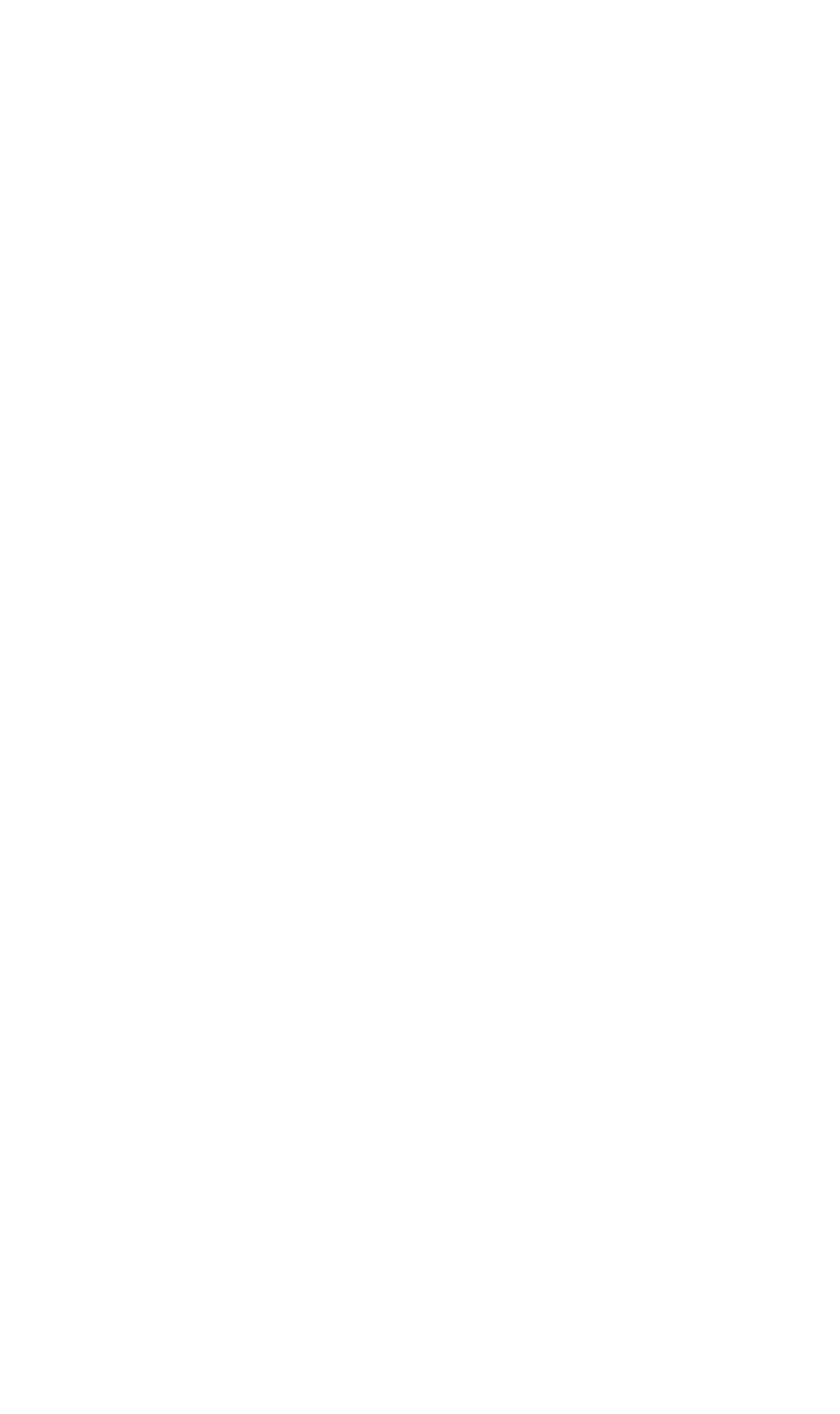 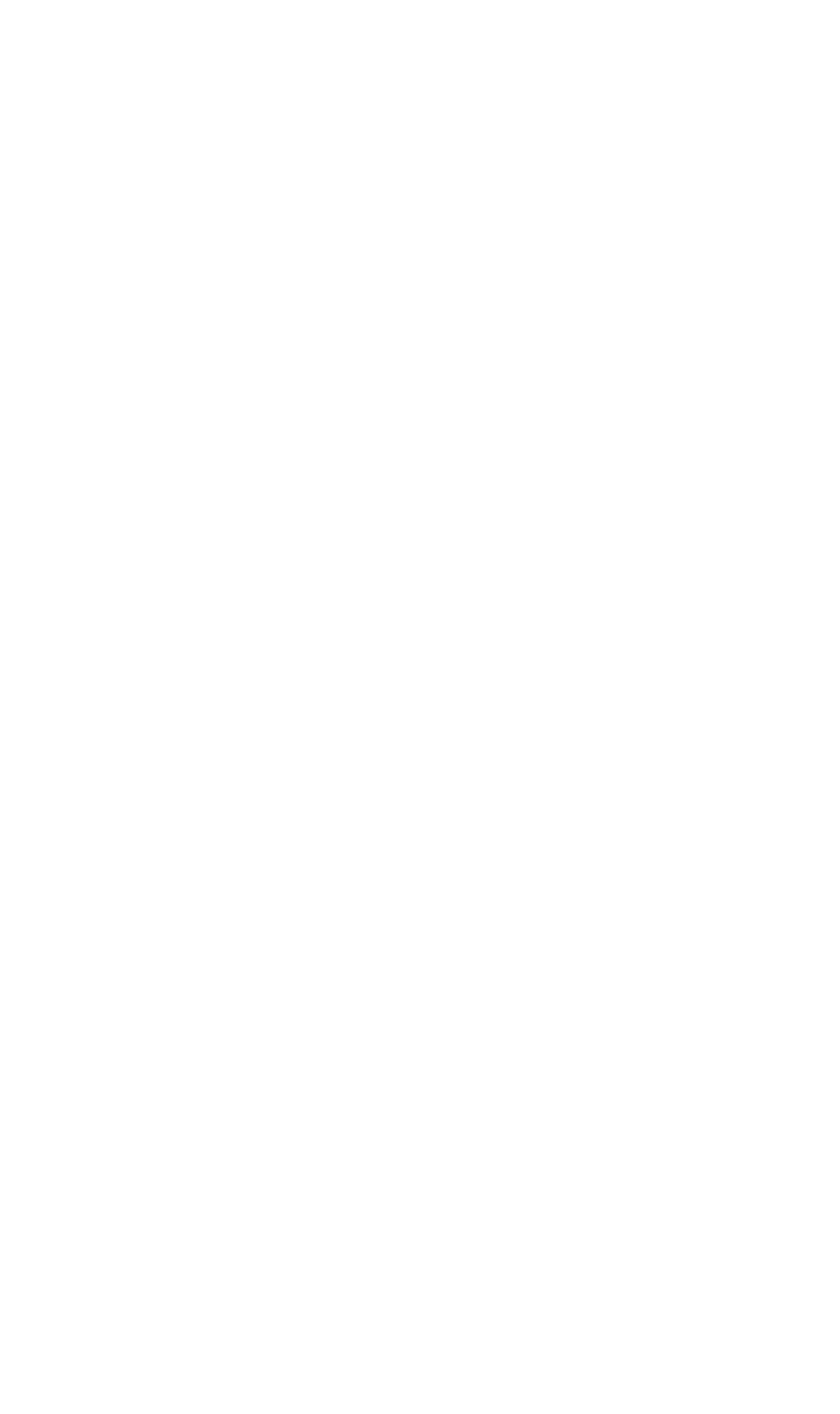 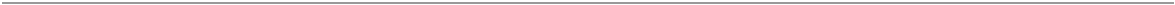 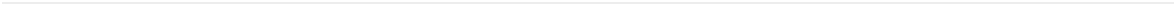 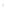 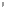 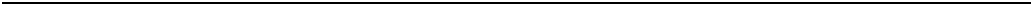 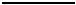 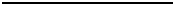 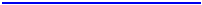 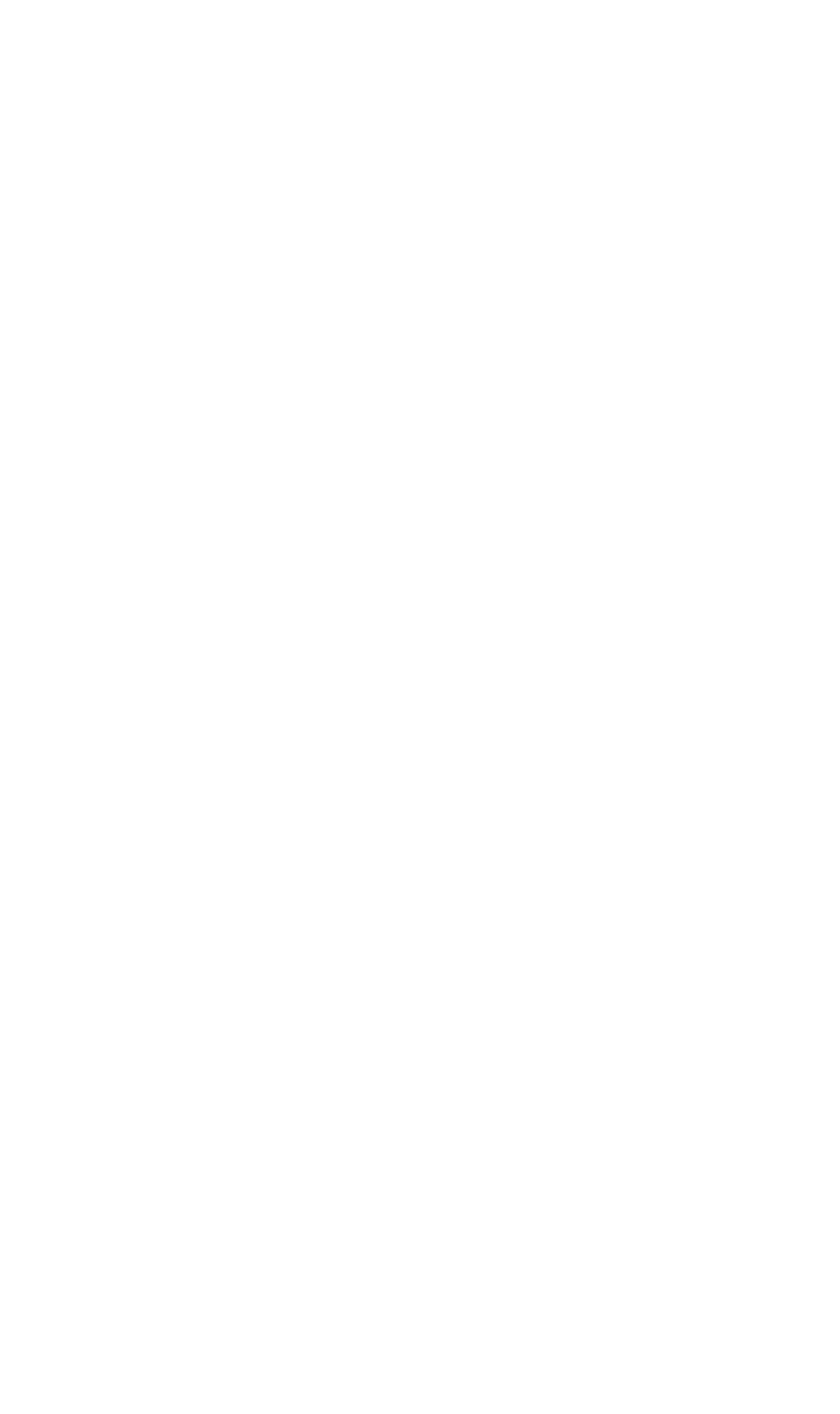 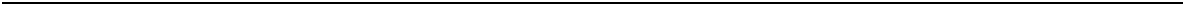 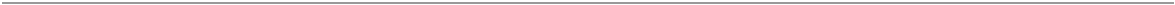 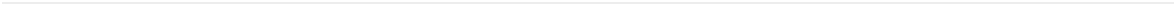 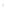 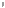 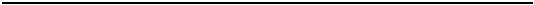 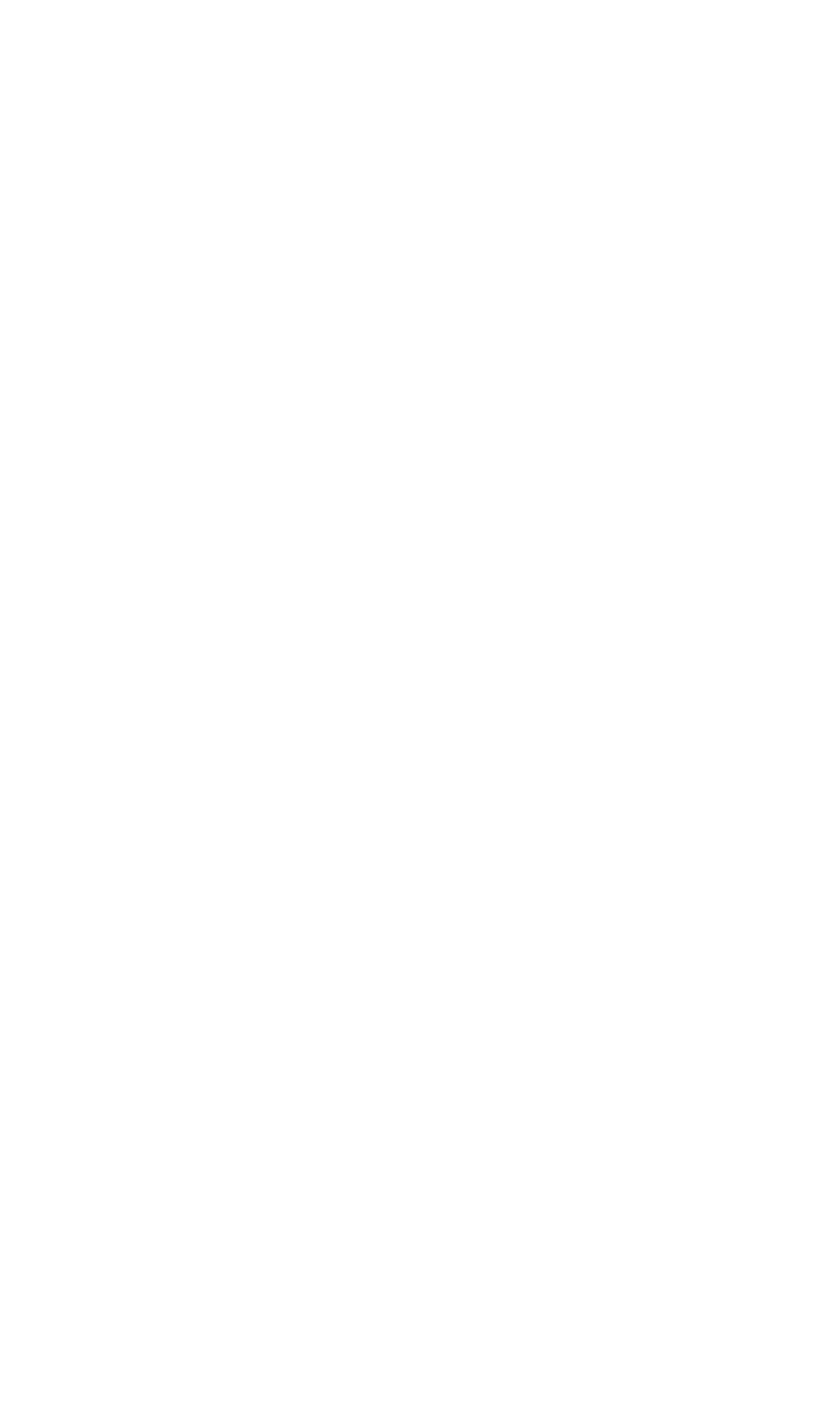 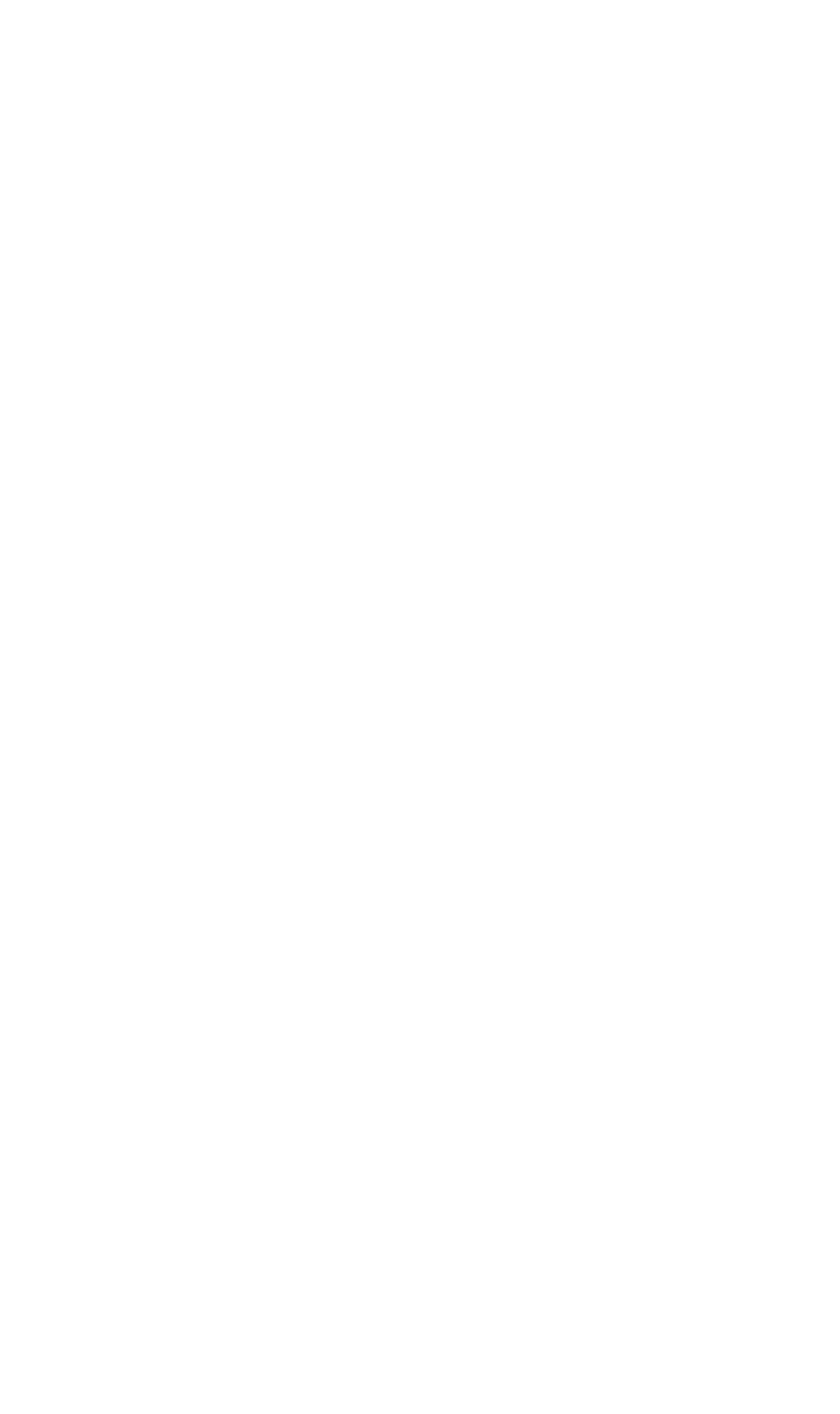 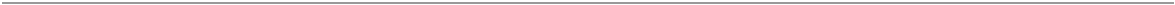 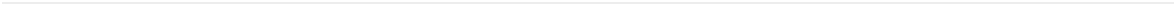 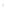 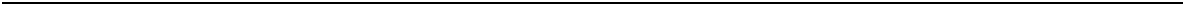 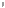 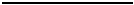 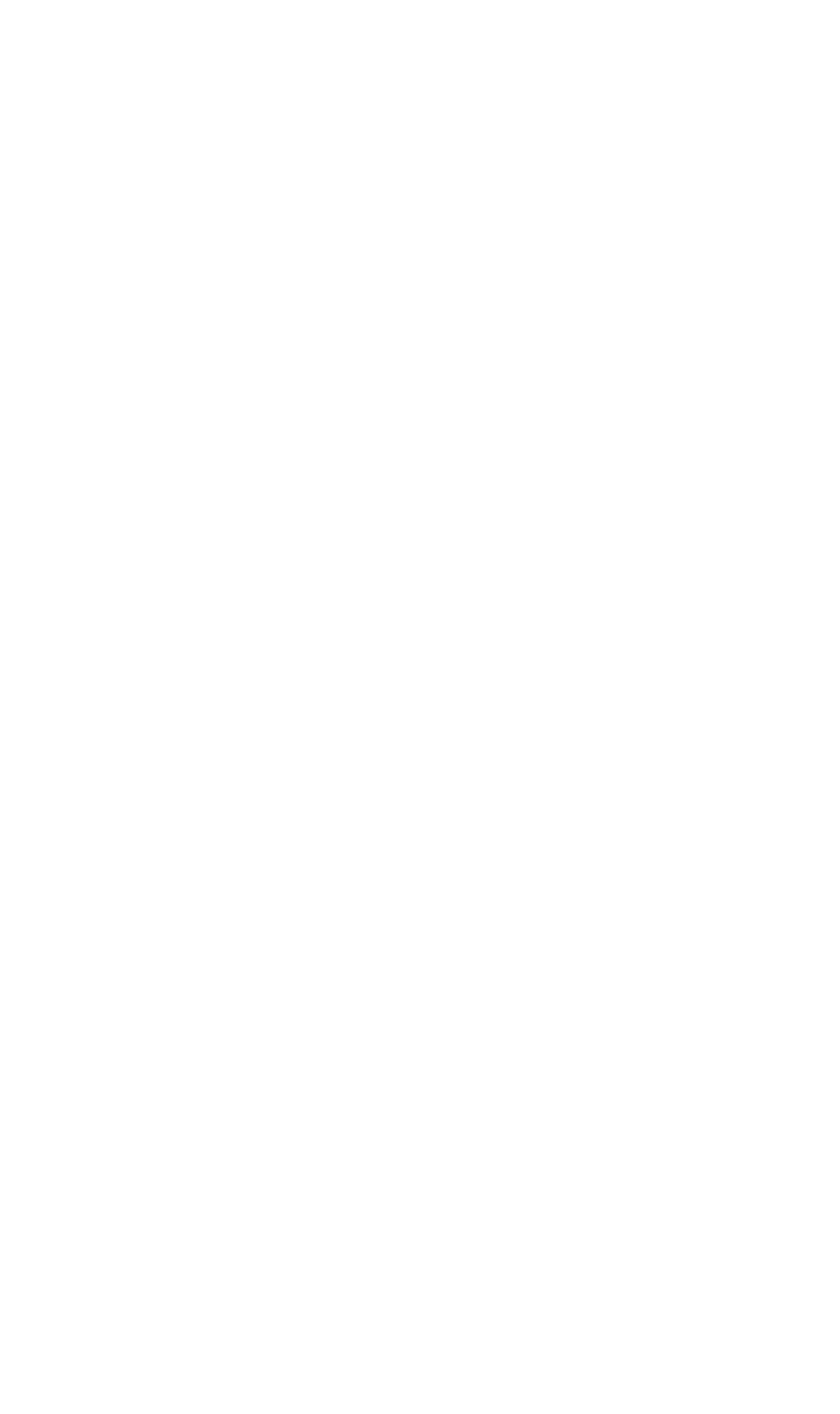 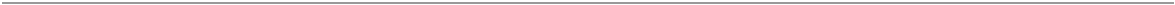 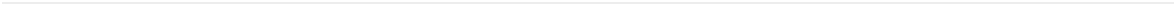 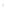 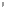 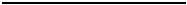 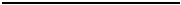 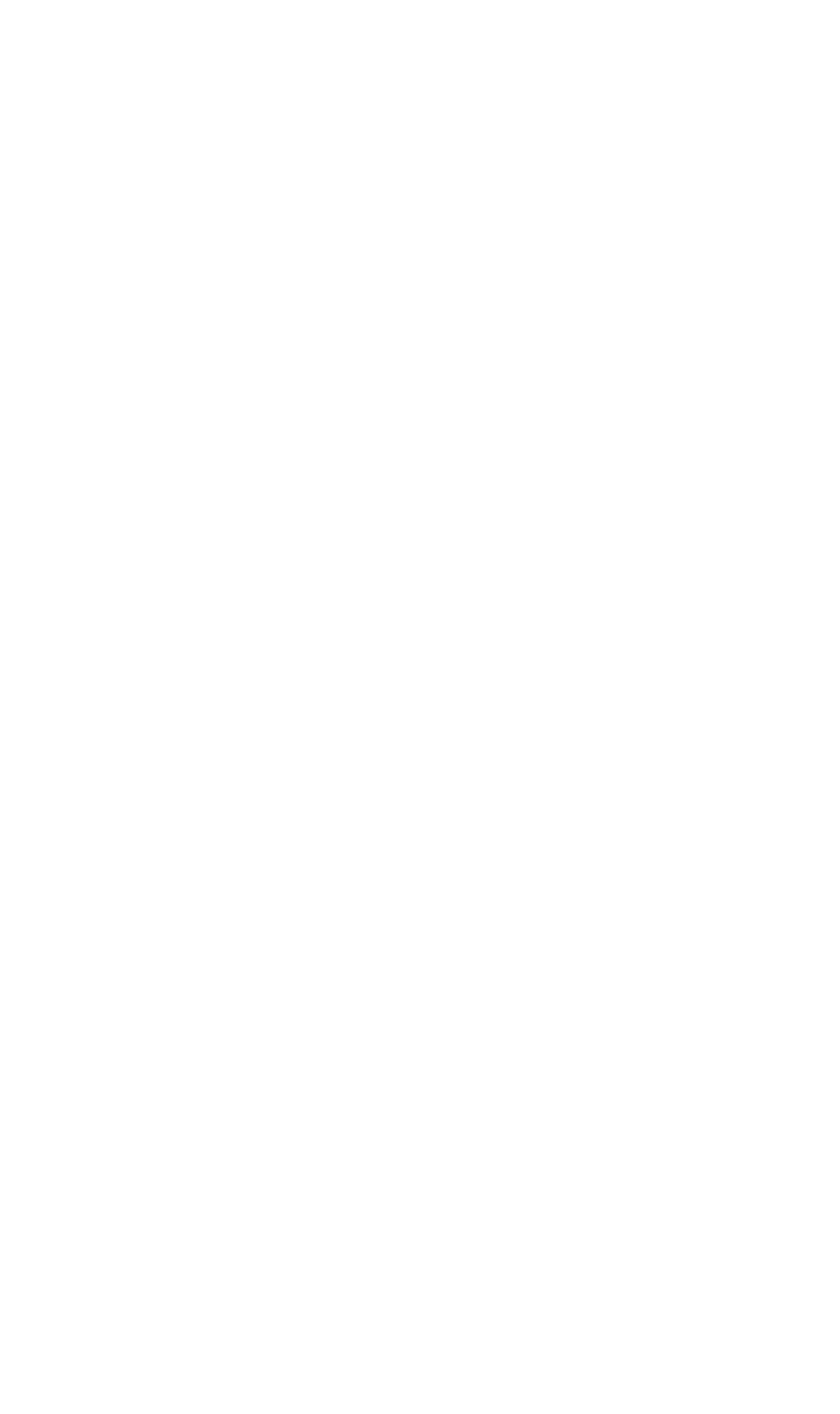 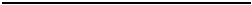 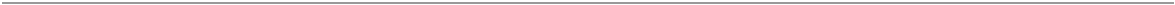 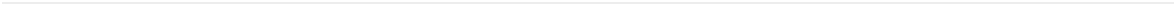 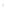 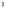 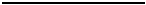 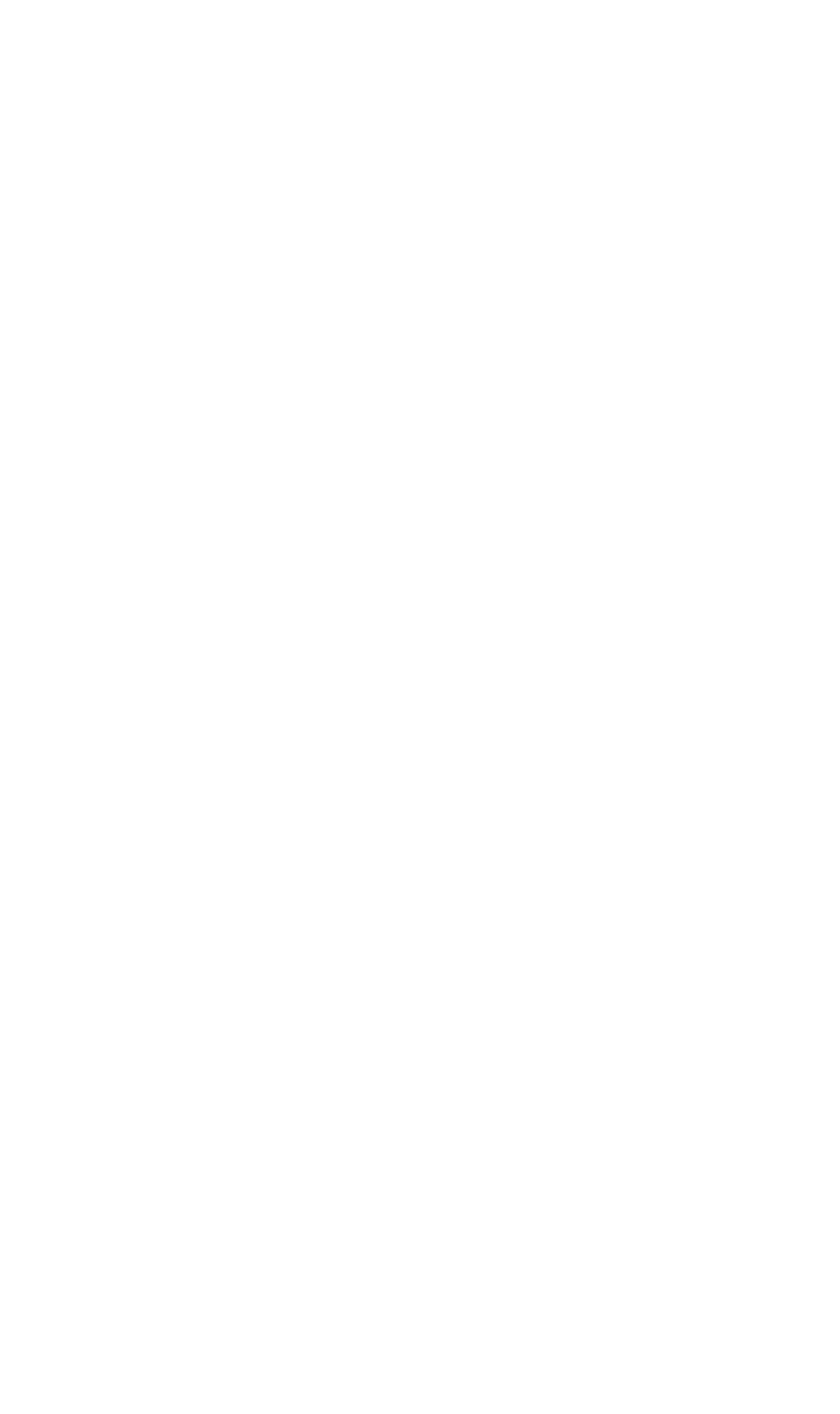 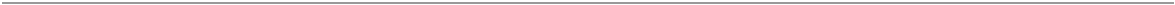 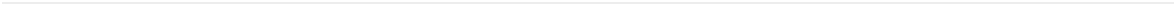 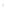 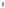 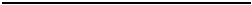 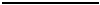 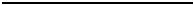 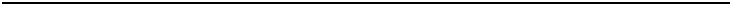 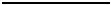 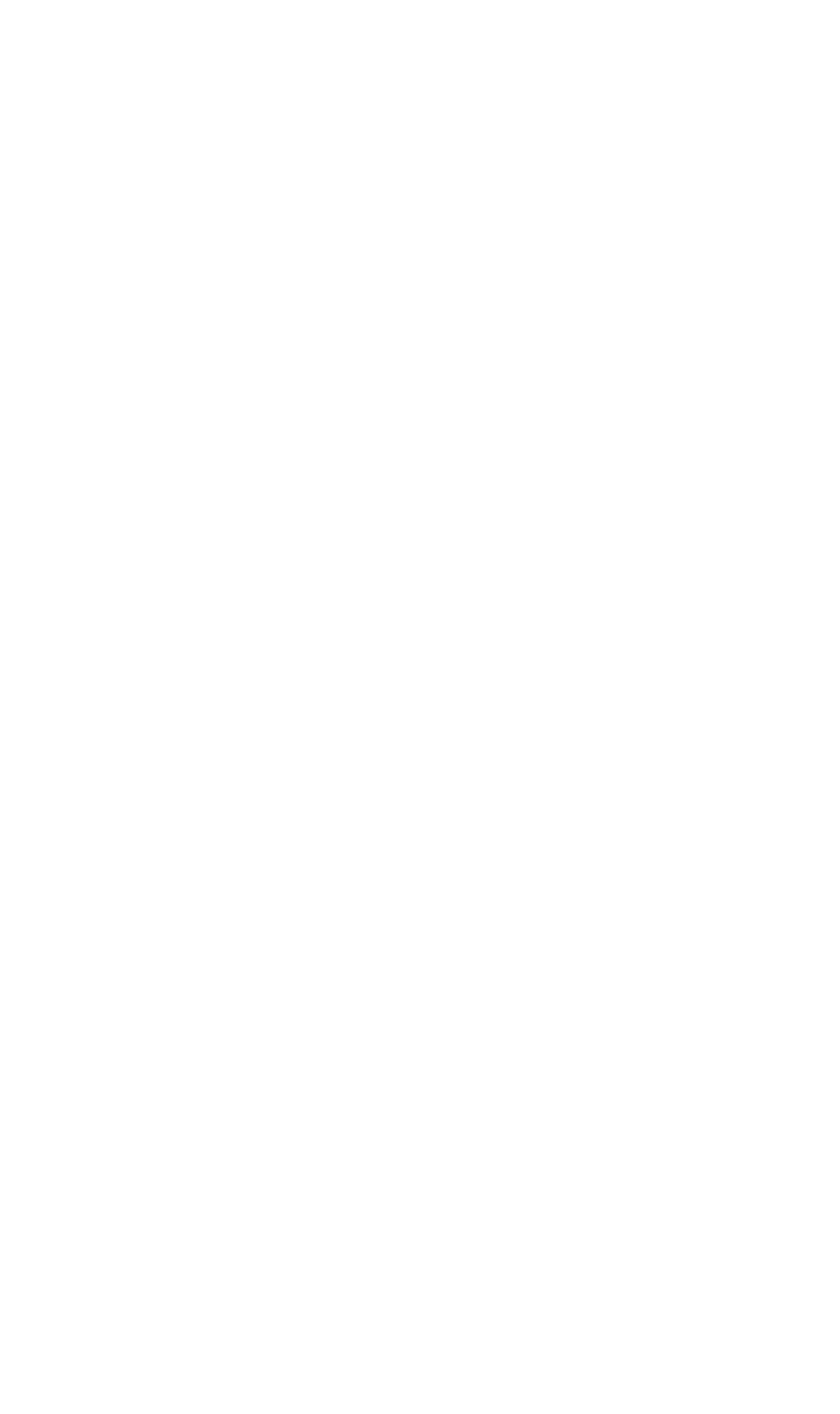 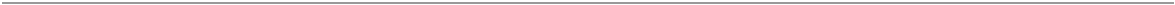 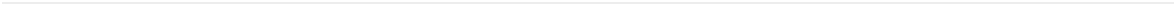 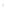 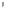 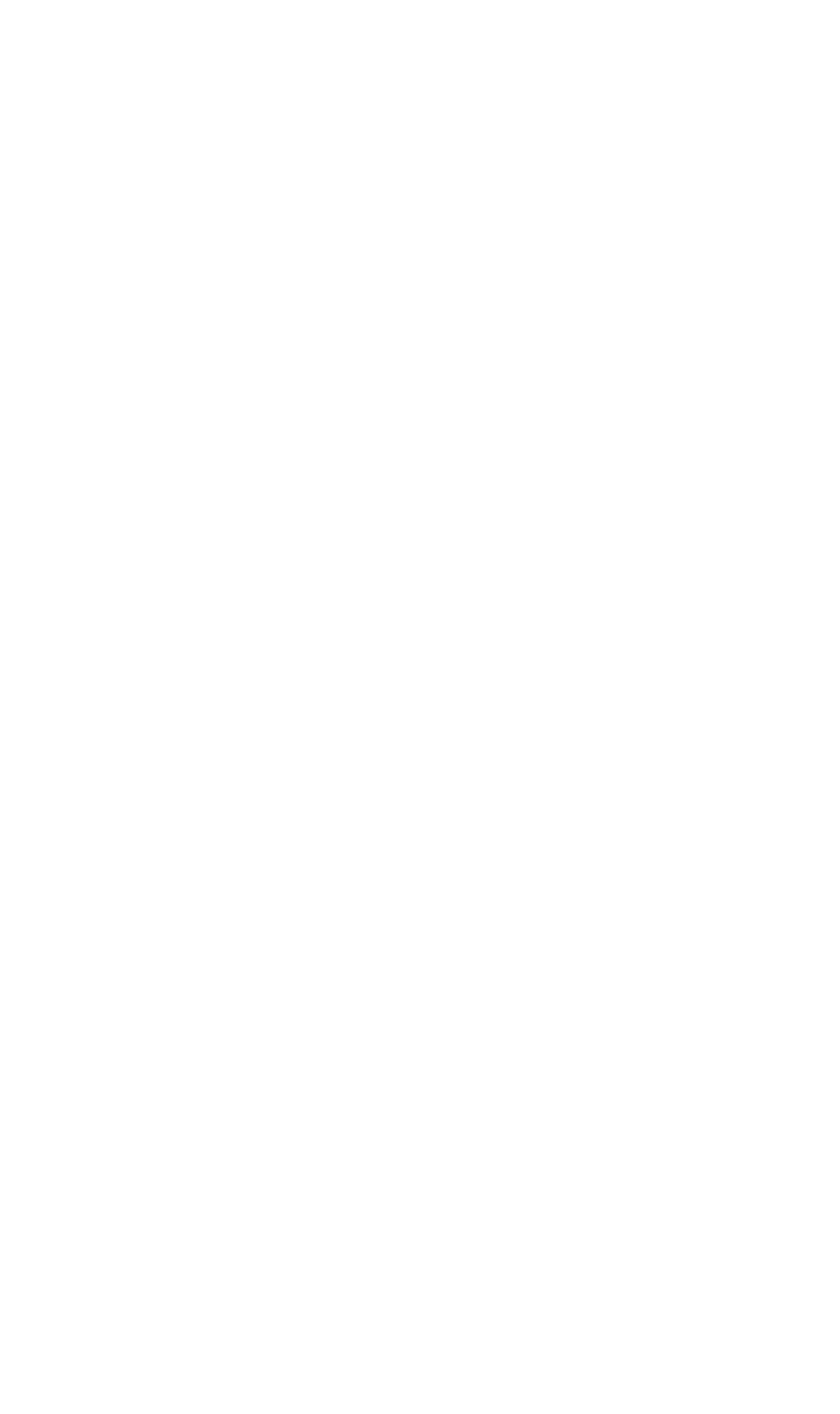 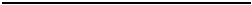 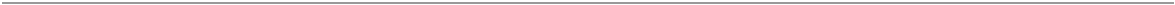 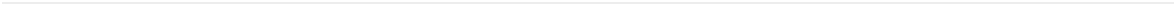 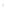 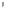 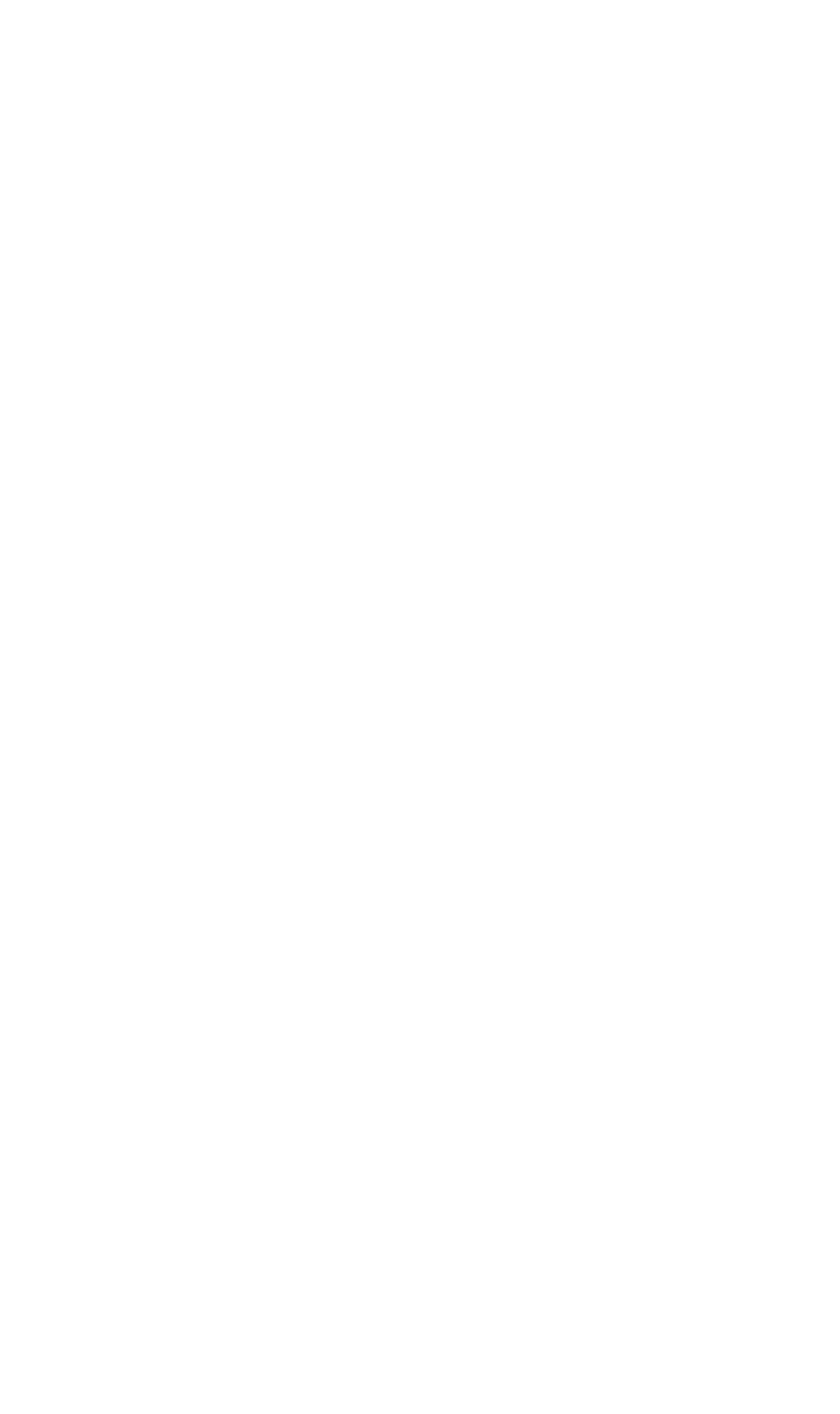 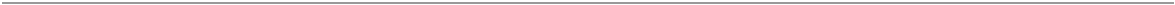 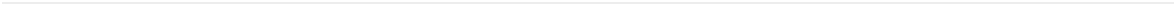 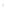 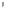 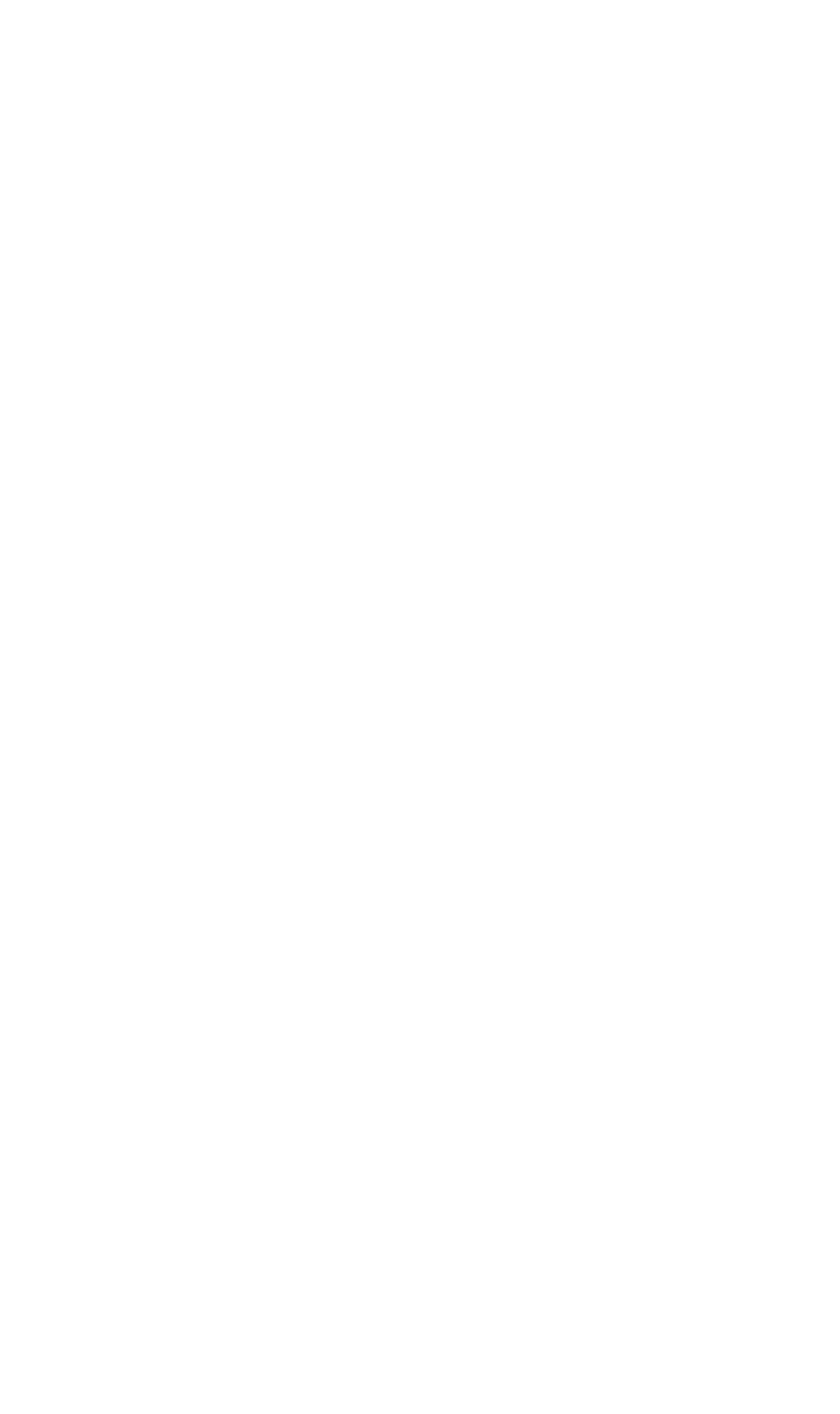 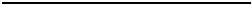 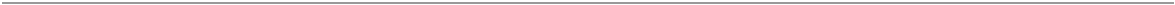 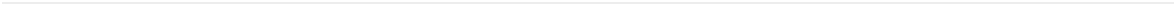 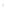 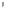 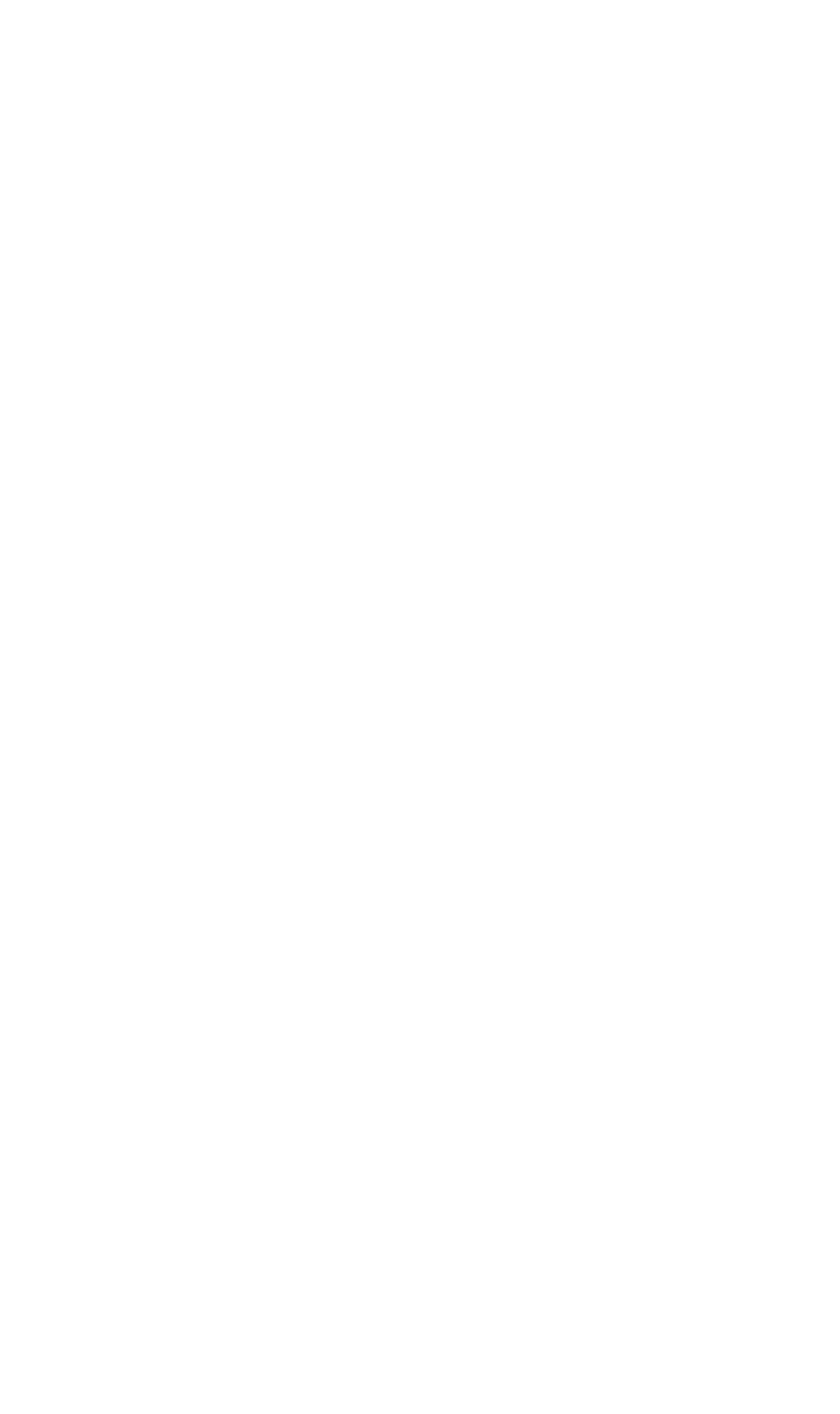 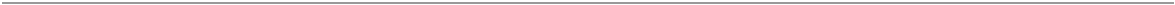 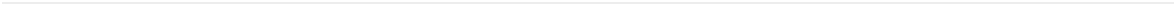 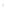 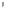 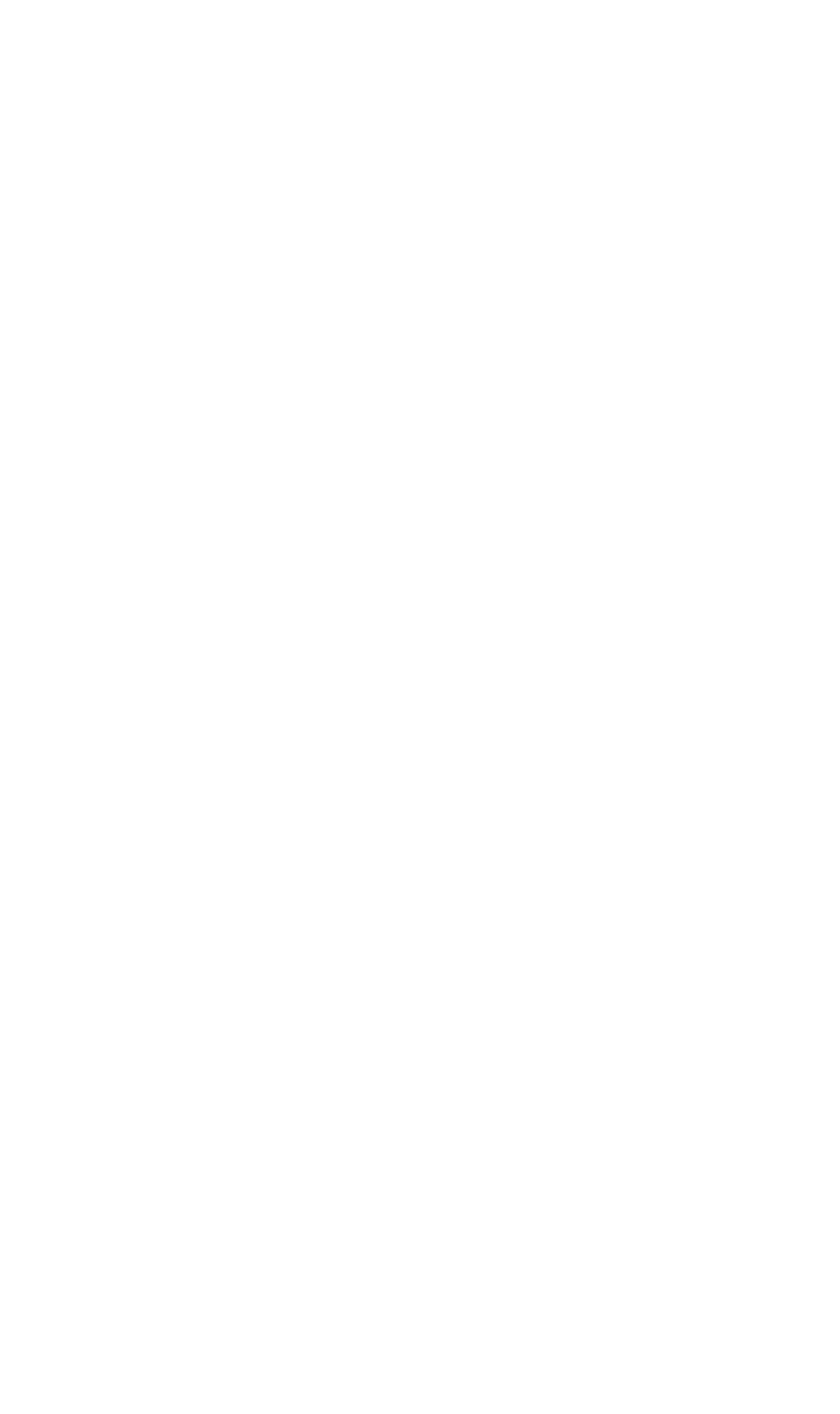 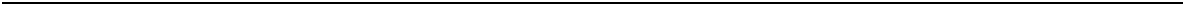 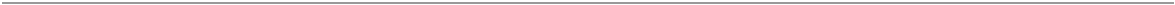 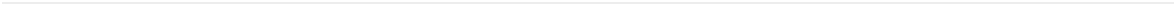 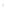 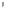 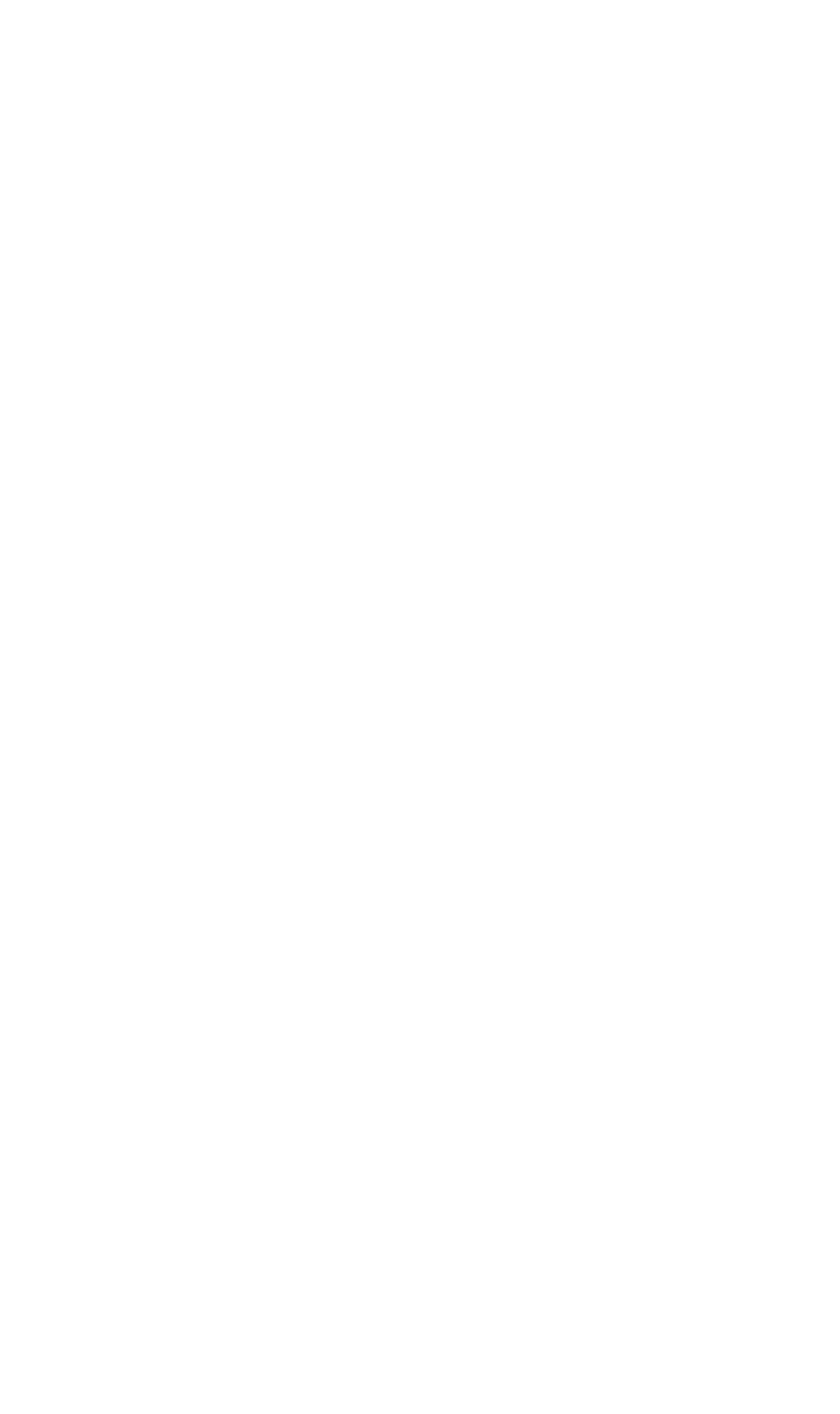 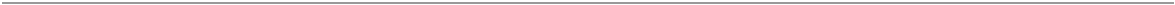 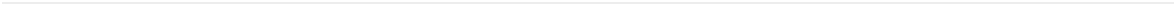 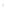 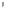 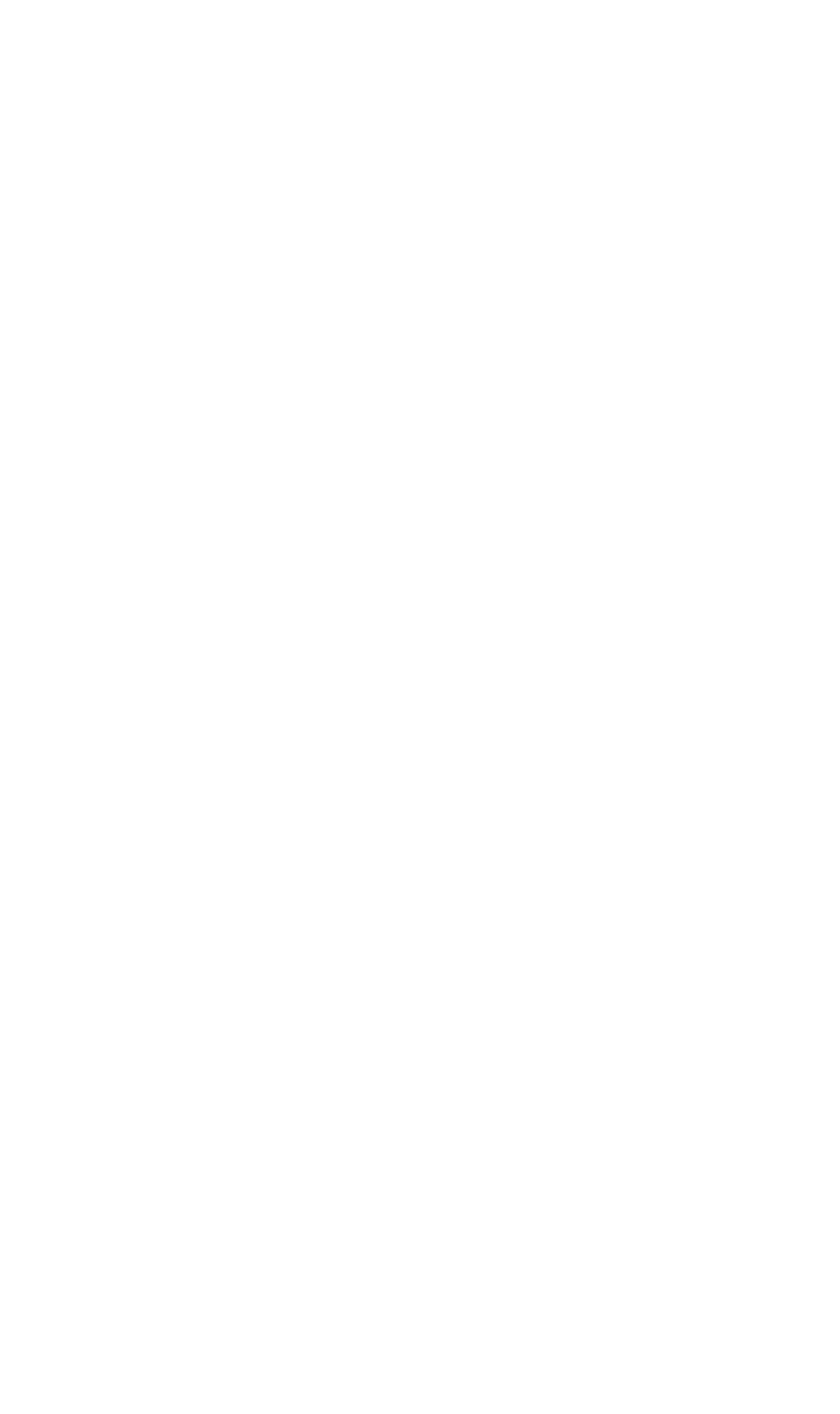 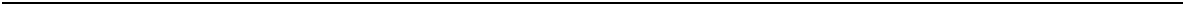 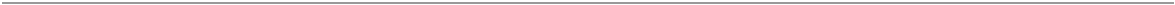 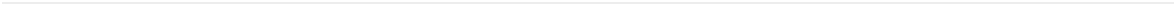 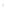 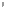 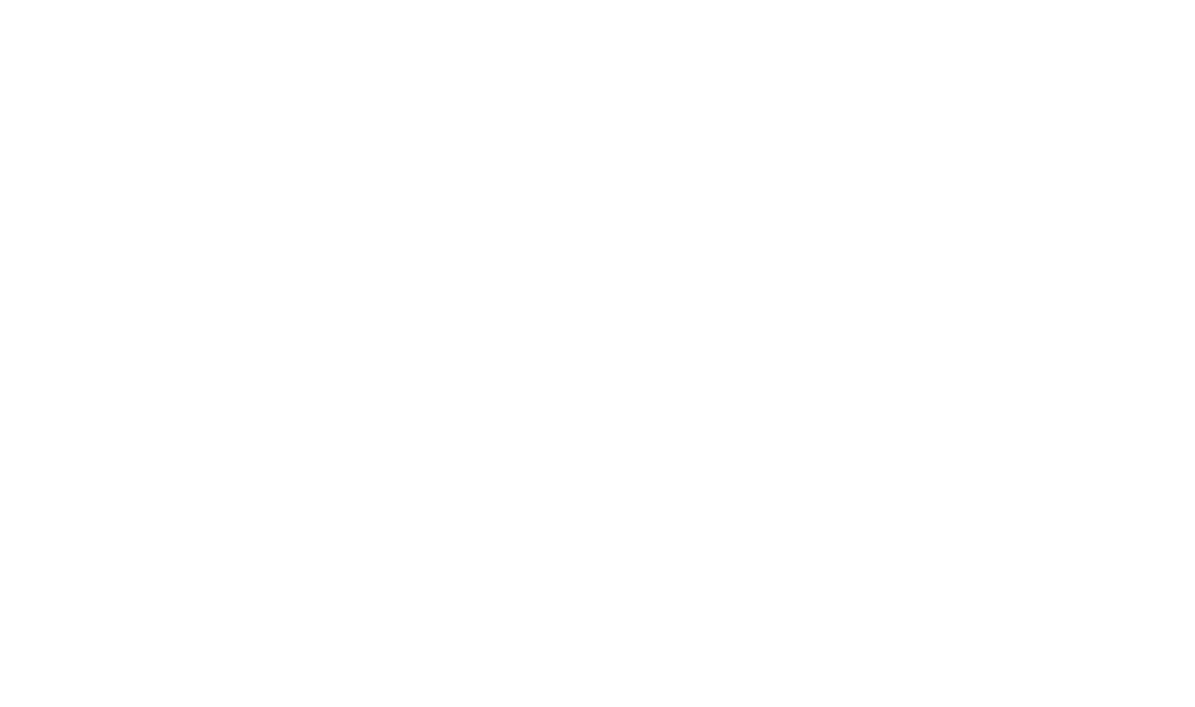 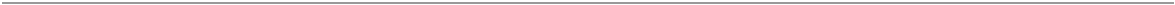 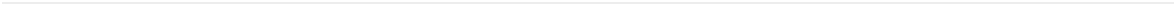 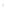 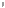 